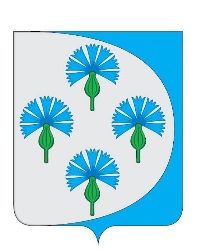 Российская Федерациясобрание представителей сельского поселения Черновский муниципального района Волжский Самарской областиЧЕТВЕРТОГО СОЗЫВА_________________________________________________________________РЕШЕНИЕ  от "25" мая 2021 г.                                                                                    № 56Об одобрении проекта соглашения о передаче осуществления части полномочий по вопросам местного значения от Администрации муниципального района Волжский Самарской области Администрации сельского поселения Черновский муниципального района Волжский Самарской области          В соответствии с Бюджетным кодексом Российской Федерации, пунктом 4 статьи 15 Федерального закона от 06.10.2003 № 131-ФЗ «Об общих принципах организации местного самоуправления в Российской Федерации», Уставом сельского поселения Черновский муниципального района Волжский Самарской области, Собрание представителей сельского поселения Черновский муниципального района Волжский Самарской области РЕШИЛО:          1. Одобрить проект соглашения, заключаемого между Администрацией муниципального района Волжский Самарской области  и Администрацией сельского поселения Черновский муниципального района Волжский Самарской области о передаче осуществления части полномочий по вопросам местного значения, согласно приложению к настоящему решению.         2. Установить, что реализация передаваемых полномочий будет осуществляться за счет финансового обеспечения в виде межбюджетных трансфертов из бюджета муниципального района Волжский Самарской области  в бюджет сельского поселения Черновский муниципального района Волжский Самарской области.        3. Разместить настоящее Решение на официальном сайте Администрации сельского поселения Черновский http://admchernovsky.ru и опубликовать в газете «Черновские вести».        4. Настоящее Решение вступает в силу со дня его официального опубликования.Глава сельского поселения Черновский		                 А.М. КузнецовПредседатель Собрания представителейсельского поселения Черновский                  			Ю.А. ОтгулевПРИЛОЖЕНИЕк решению Собрания представителейсельского поселения Черновский муниципального района ВолжскийСамарской области25.05.2021 г.   № 56ПРОЕКТСоглашение  между администрацией муниципального района Волжский Самарской области и администрацией сельского поселения Черновский муниципального района Волжский Самарской области о передаче осуществления части полномочий по вопросам местного значения муниципального района  «___»____________ 2021 г.Администрация муниципального района Волжский Самарской области (далее – Администрация муниципального района), в лице Главы муниципального района Волжский Самарской области Макридина Евгения Александровича, действующего на основании Устава муниципального района Волжский Самарской области и решения Собрания Представителей муниципального района Волжский Самарской области № 46/12 от 11 мая 2021 г., с одной стороны, и Администрация сельского поселения Черновский муниципального района Волжский Самарской области (далее – Администрация поселения), в лице Главы поселения Кузнецова Алексея Михайловича, действующего на основании Устава поселения и решения Собрания представителей сельского поселения Черновский № 56 от 25 мая 2021 г., с другой стороны, в соответствии с частью 4 статьи 15 Федерального закона «Об общих принципах организации  местного  самоуправления  в Российской Федерации» от 06.10.2003   № 131-ФЗ, заключили настоящее Соглашение о нижеследующем:Статья 1. Предмет соглашения1.1. Предметом настоящего Соглашения является передача Администрацией муниципального района осуществления части своих полномочий по вопросам: - создания условий для развития сельскохозяйственного производства в поселении, в части проведения работ по уничтожению карантинных сорняков на землях сельскохозяйственного назначения на территории сельского поселения Черновский муниципального района Волжский Самарской области.Статья 2. Права и обязанности сторон.2.1. Во исполнение настоящего Соглашения Администрация поселения:а) принимает на себя полномочия указанные в Статье 1 настоящего Соглашения   и самостоятельно определяет порядок их осуществления в соответствии с законом «Об общих принципах организации местного самоуправления в Российской Федерации» от 06.10.2003 № 131-ФЗ и настоящим Соглашением;б) обеспечивает учет интересов муниципального района и населения муниципального района  по вопросам, определенным в Статье 1 настоящего Соглашения.2.2. Исполнение указанных полномочий, осуществляется структурными подразделениями Администрации поселения, в полномочия которого в соответствии с положением о данном структурном подразделении входит осуществление указанных полномочий, а также должностными лицами Администрации поселения, в должностные обязанности которых входит осуществление указанных полномочий;2.3. Во исполнение настоящего Соглашения Администрация муниципального района обеспечивает своевременное перечисление в бюджет поселения межбюджетных трансфертов, необходимых для осуществления переданных полномочий.Статья 3. Финансовое обеспечение переданного полномочия.3.1. Переданные настоящим Соглашением полномочия осуществляются за счет межбюджетных трансфертов, предоставляемых из бюджета муниципального района в бюджет поселения, в пределах перечисленных денежных средств.3.2. Объем указанных в пункте 3.1. межбюджетных трансфертов, предусматривается в решении Собрания представителей муниципального района о бюджете на 2021 финансовый год и плановый период 2022-2023 годов и составляет 135 142,83 руб. (Сто тридцать пять тысяч сто сорок два рубля восемьдесят три   коп.) в год.3.3. Оплату труда должностных лиц Администрации поселения, непосредственно участвующих в осуществлении переданных полномочий, с начислениями производит Администрация поселения в соответствии со штатным расписанием и муниципальными правовыми актами поселения.3.4. Межбюджетные трансферты перечисляются не позднее 25 - го декабря 2021 года после предоставления документов, подтверждающих фактически произведенные расходы, носят целевой характер и используются Администрацией поселения в соответствии с бюджетным законодательством Российской Федерации.Стать 4. Срок действия Соглашения.4.1. Настоящее Соглашение вступает в силу со дня подписания сторонами и действует по 31.12.2021 г.Статья 5. Изменение условий Соглашения.5.1. Изменение условий настоящего Соглашения осуществляется по взаимному согласию Сторон путем заключения дополнительного соглашения и внесения изменений и дополнений в Соглашение.5.2. Основанием изменения и (или) дополнения Соглашения является изменение и (или) дополнение Федерального закона «Об общих принципах организации местного самоуправления в Российской Федерации» от 06.10.2003 № 131 – ФЗ, а также иных нормативных актов в части, касающейся, в частности, порядка заключения соглашений и передачи осуществления полномочий, решения вопросов местного значения, а также иных вопросов, связанных с Соглашением.Статья 6.Основания и порядок прекращение настоящего Соглашения.6.1. Настоящее соглашение может быть прекращено досрочно по следующим основаниям:1) по соглашению сторон; 2) в одностороннем порядке без обращения в суд в случаях: - существенного изменения законодательства, в связи с которым реализация переданных полномочий становится невозможной;6.2. Настоящее Соглашение может быть расторгнуто одной из Сторон в одностороннем порядке, в случаях существенного нарушения условий настоящего Соглашения.  Факты нарушения должны быть установлены в судебном порядке.6.3. Уведомление о намерении расторгнуть настоящее Соглашение в одностороннем порядке направляется одной из Сторон в письменном виде не менее чем за 2 месяца до даты предполагаемого расторжения настоящего Соглашения.Статья 7. Урегулирование споров.7.1. Споры, которые могут возникнуть при исполнении условий настоящего Соглашения, Стороны будут стремиться разрешать в порядке досудебного разбирательства путем переговоров, обмена письмами и другими способами.7.2. При не достижении взаимоприемлемого решения Стороны вправе передать спорный вопрос на разрешение в суд.7.3. По всем вопросам, не урегулированным в настоящем Соглашении, но прямо или косвенно вытекающим из отношений Сторон по нему, затрагивающим имущественные и иные интересы Сторон Соглашения, имея в виду необходимость защиты их охраняемых законом прав и интересов, Стороны настоящего Соглашения будут руководствоваться нормами и положениями действующего законодательства Российской Федерации.Статья   8. Ответственность сторон.8.1. Стороны несут ответственность за ненадлежащее исполнение обязанностей, предусмотренных Соглашением в соответствии с действующим законодательством. В случае неисполнения Соглашения стороны несут финансовую ответственность, предусмотренную Бюджетным кодексом Российской Федерации.8.2. Администрация поселения несет ответственность за исполнение полномочий в пределах выделенных средств межбюджетных трансфертов. Ответственность Администрации поселения наступает, если неисполнение (ненадлежащее исполнение) обязательств не вызвано неисполнением Администрацией муниципального района своих полномочий, в том числе по представлению Администрации поселения необходимой информации, документов и разъяснений.8.3. В случае не перечисления Администрацией муниципального района финансовых средств из бюджета муниципального района в бюджет поселения Администрация поселения вправе приостановить осуществление полномочий.8.4. Стороны не несут ответственность по своим обязательствам, если:1) в период действия настоящего Соглашения произошли изменения в действующем законодательстве, делающие невозможным их выполнение;2) невыполнение явилось следствием обстоятельств непреодолимой силы.8.5. Сторона, для которой возникли условия невозможности выполнения обязательств по настоящему Соглашению, обязана немедленно известить другую сторону о наступлении и прекращении вышеуказанных обстоятельств.8.6. Надлежащим подтверждением наличия вышеуказанных обстоятельств и их продолжительности будут служить документы Администрации поселения и Администрации муниципального района, а также соответствующих органов государственной власти.8.7. В случае изменения реквизитов сторон настоящего Соглашения последние обязаны в пятидневный срок уведомить об этом друг друга в письменной форме.8.8. Настоящее Соглашение подготовлено на 4 листах в двух экземплярах, по одному для каждой из Сторон, имеющих равную юридическую силу.Статья 9. Юридические адреса и платёжные реквизиты Сторон                                             Подписи сторон:Глава муниципального района			Глава сельского поселенияВолжский Самарской области                           	Черновский муниципального							района Волжский Самарской области____________________Е.А.Макридин             ________________________А.М.Кузнецов     Администрация муниципального района Волжский Самарской областиАдминистрация сельского поселения Черновский муниципального района Волжский Самарской области Место нахождения: 443045, г.Самара, ул.Дыбенко, 12 «Б»Юридический   адрес: 443535, Самарская область, Волжский район, с.Лопатино, ул.Братьев Глубоковых, д.2 Место нахождения: 443538, Самарская область, Волжский район, пос. Черновский, ул. Советская, д. 1 Юридический   адрес: 443538, Самарская область, Волжский район, пос. Черновский, ул. Советская, д. 1 Платёжные реквизитыИНН 6367100226 КПП 636701001ОГРН 1036302396492Р/с 03231643366140004200 в ОТДЕЛЕНИИ САМАРА БАНКА РОССИИ//УФК по Самарской области г.Самара, БИК 013601205к/с 40102810545370000036ФУ Администрации МР Волжский (Администрация Муниципального района Волжский Самарской области, лс 933.01.001.0)Платёжные реквизитыИНН 6367049499ОГРН 1056367044766 КПП 636701001ОТДЕЛЕНИИ САМАРА БАНКА РОССИИ //УФК по Самарской области г. Самары   Счет банка: 40102810545370000036    БИК 013601205 л/с. 02423005750Р/счёт 03231643366144524200